Dragi šestošolci!Upam, da naloge rešujete sproti in ste tisto, kar smo se v šoli skupaj naučili  tudi utrdili. Tokrat vam pošiljam rešitve nalog za pretekle dni. Natančno preglejte svoje izdelke in popravite, če ste se kje zmotili.Želim vam lep vikend.#ostanimodoma#ostanitezdravi#Polonca Teran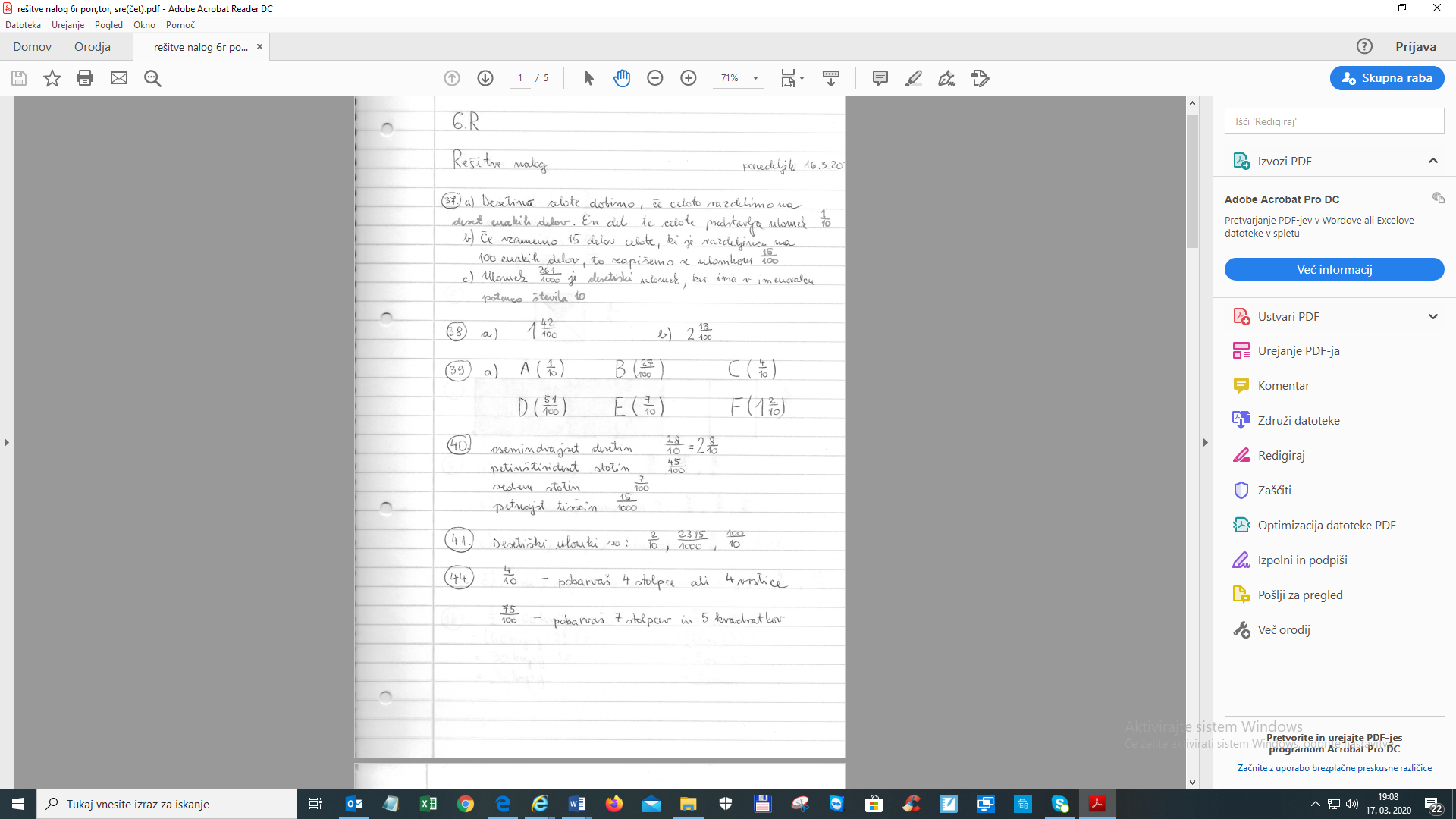 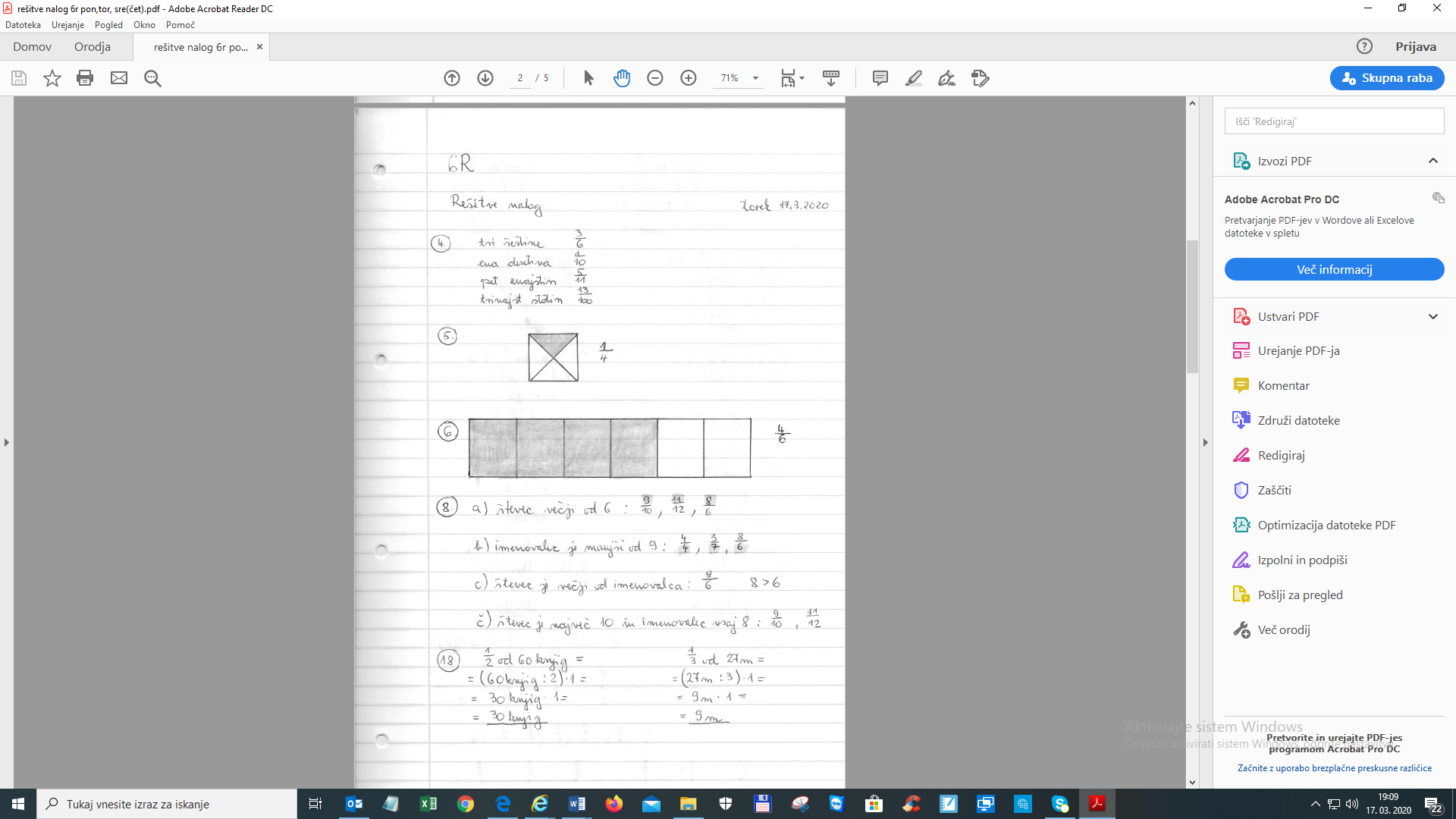 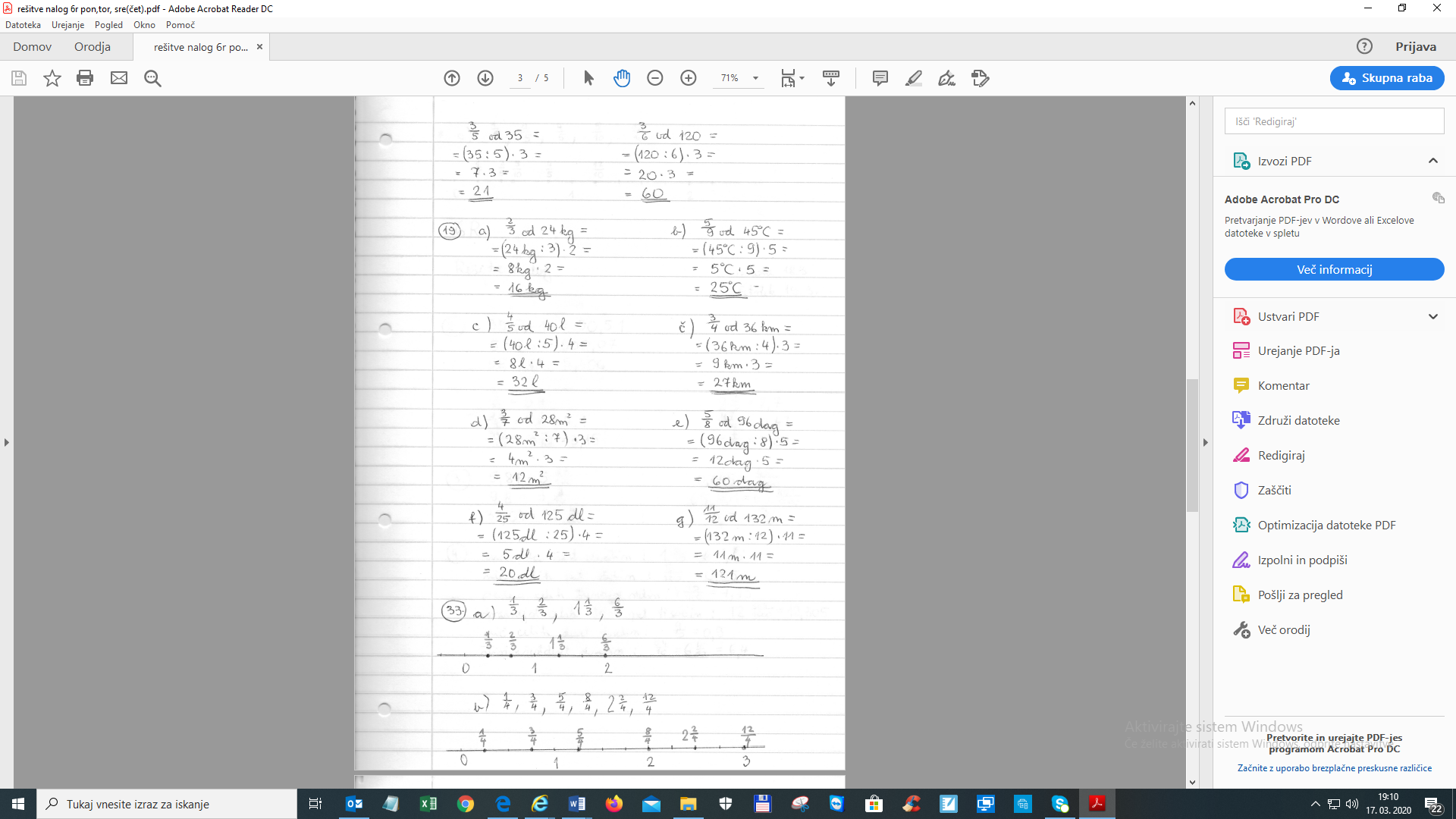 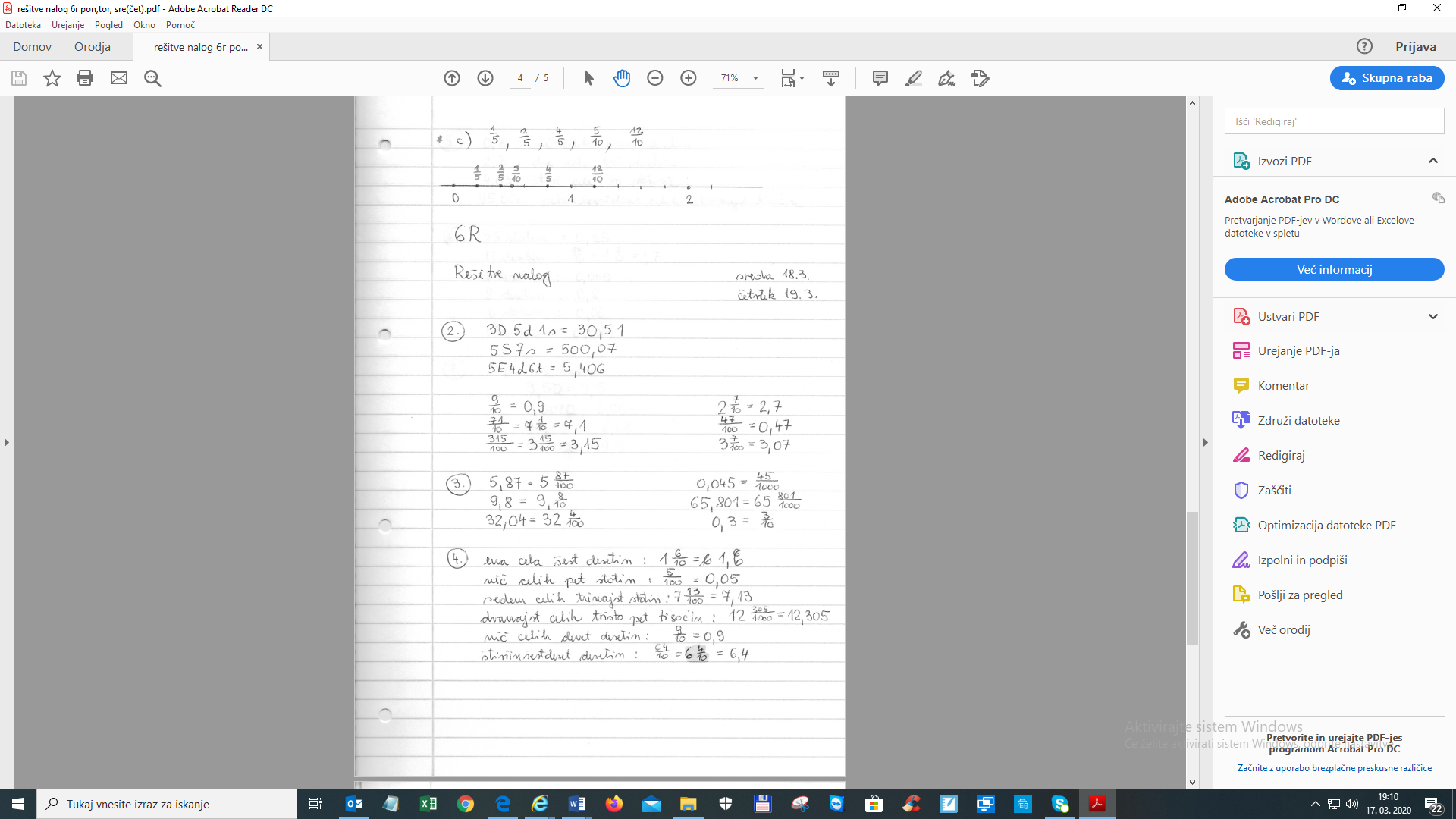 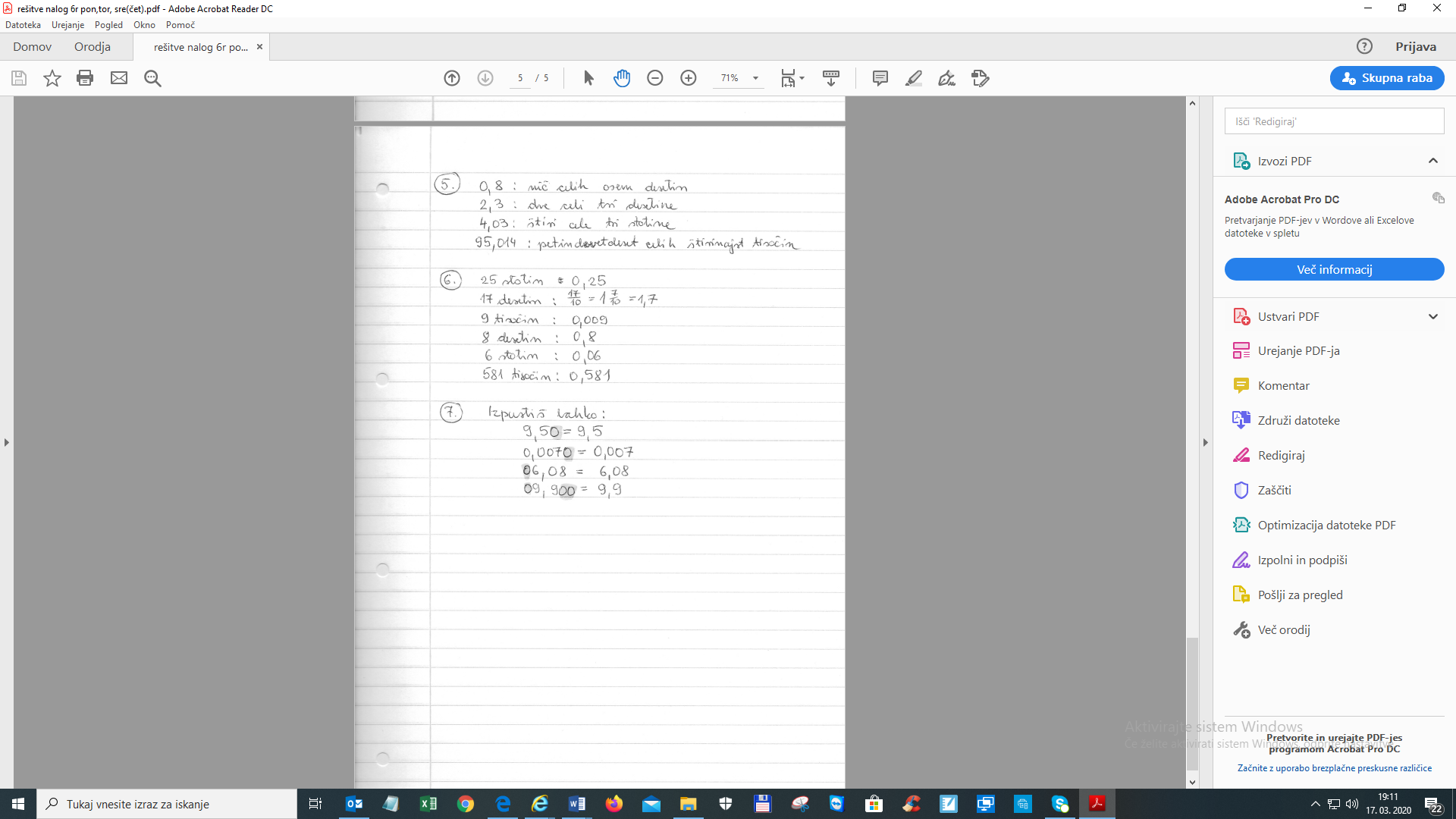 